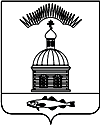 АДМИНИСТРАЦИЯ МУНИЦИПАЛЬНОГО ОБРАЗОВАНИЯ ГОРОДСКОЕ ПОСЕЛЕНИЕ ПЕЧЕНГА ПЕЧЕНГСКОГО РАЙОНА МУРМАНСКОЙ ОБЛАСТИПОСТАНОВЛЕНИЕ от                                                                                                                              №                                            п. ПеченгаВ соответствии с Конституцией Российской Федерации, Жилищным кодексом Российской Федерации, Федеральным законом от 06.10.2003 № 131-ФЗ «Об общих принципах организации местного самоуправления в Российской Федерации», Федеральным законом от 27.07.2010 № 210-ФЗ «Об организации предоставления государственных и муниципальных услуг», Законом Мурманской области от 07.07.2005 № 646-01-ЗМО «О предоставлении жилых помещений муниципального жилищного фонда по договорам социального найма», руководствуясь Уставом городского поселения Печенга Печенгского района Мурманской области, Постановлением администрации муниципального образования городское поселение Печенга от 27.04.2011 № 32 «О порядке разработки и утверждения административных регламентов исполнения муниципальных функций и административных регламентов предоставления муниципальных услуг в муниципальном образовании городское поселение Печенга», администрация муниципального образования городское поселение ПеченгаПОСТАНОВЛЯЕТ: 1. Внести изменения в административный регламент предоставления муниципальной услуги «Прием заявлений, документов, а также постановка граждан на учет в качестве нуждающихся в жилых помещениях», утвержденный постановлением № 264 от 22.11.2016 и изложить его в новой редакции согласно приложению к настоящему Постановлению.2.Настоящее Постановление вступает в силу с момента опубликования.3.Настоящее Постановление опубликовать в соответствии с Порядком опубликования (обнародования) муниципальных правовых актов органов местного самоуправления городского поселения Печенга. 4. Контроль за исполнением настоящего Постановления возложить на заместителя главы администрации городского поселения Печенга Быстрова А.Н.Глава администрации Муниципального образования городское поселение Печенга                                                                           Н.Г. ЖдановаПриложение к постановлению администрациимуниципального образования городское поселение Печенга                                                                                                       от                   №____ Административный регламентпредоставления муниципальной услуги«Прием заявлений, документов, а также постановка граждан на учет в качестве нуждающихся в жилых помещениях»  Раздел 1. ОБЩИЕ ПОЛОЖЕНИЯ1.1. Предмет регулирования административного регламентаПредметом регулирования настоящего административного регламента (далее – Регламент) является порядок предоставления муниципальной услуги «Прием заявлений, документов, а также постановка на учет в качестве нуждающихся в жилых помещениях на территории  муниципального образования городское поселение Печенга Печенгского района Мурманской области» (далее – муниципальная услуга).Регламент разработан в целях повышения качества и доступности результатов исполнения муниципальной услуги, создания комфортных условий для потребителей результатов исполнения муниципальной услуги и определяет сроки и последовательность действий (административных процедур) отдела муниципального имущества  администрации муниципального образования городское поселение Печенга  Печенгского района  Мурманской области (далее - ОМИ) при предоставлении муниципальной услуги.1.2. Сведения о Заявителях1.2.1. Заявителями Муниципальной услуги являются малоимущие граждане Российской Федерации, постоянно или преимущественно проживающие на территории городского поселения Печенга Печенгского района, признанные нуждающимися в жилых помещениях (далее – Заявители).Иным категориям граждан, определенным федеральным законом, указом Президента Российской Федерации или законом Мурманской области, признанным нуждающимися в жилых помещениях, могут предоставляться по договорам социального найма жилые помещения муниципального жилищного фонда, в случае наделения органа местного самоуправления, в установленном законодательством порядке, государственными полномочиями на обеспечение указанных категорий граждан жилыми помещениями.1.2.2. Нуждающимися в жилых помещениях, предоставляемых по договорам социального найма, признаются граждане:- не являющиеся нанимателями жилых помещений по договорам социального найма, договорам найма жилых помещений жилищного фонда социального использования или членами семьи нанимателя жилого помещения по договору социального найма, договору найма жилого помещения жилищного фонда социального использования, либо собственниками жилых помещений или членами семьи собственника жилого помещения;- являющиеся нанимателями жилых помещений по договорам социального найма, договорам найма жилых помещений жилищного фонда социального использования или членами семьи нанимателя жилого помещения по договору социального найма, договору найма жилого помещения жилищного фонда социального использования, либо собственниками жилых помещений или членами семьи собственника жилого помещения и обеспеченные жилым помещением общей площадью на одного человека менее учетной нормы;- проживающие в помещении, не отвечающем установленным для жилых помещений требованиям;- являющиеся нанимателями жилых помещений по договорам социального найма, договорам найма жилых помещений жилищного фонда социального использования, членами семьи нанимателя жилого помещения по договору социального найма, договору найма жилых помещений жилищного фонда социального использования или собственниками жилых помещений, членами семьи собственника жилого помещения, проживающими в квартире, занятой несколькими семьями, если в составе семьи имеется больной, страдающий тяжелой формой хронического заболевания, при которой совместное проживание с ним в одной квартире невозможно, и не имеющими иного жилого помещения, занимаемого по договору социального найма, договору найма жилого помещения жилищного фонда социального использования или принадлежащего на праве собственности. Перечень соответствующих заболеваний устанавливается уполномоченным Правительством Российской Федерации федеральным органом исполнительной власти.1.3. Информирование о порядке предоставления муниципальной услуги1.3.1. Информация, предоставляемая заинтересованным лицам о муниципальной услуге, является открытой и общедоступной.Основными требованиями к информированию заинтересованных лиц являются:- достоверность и полнота информирования о процедуре предоставления муниципальной услуги;- четкость в изложении информации;- удобство и доступность получения информации;- оперативность предоставления информации.1.3.2. Информирование о порядке предоставления муниципальной услуги, в том числе о порядке обжалования решений и действий (бездействия) должностных лиц и муниципальных служащих в ходе предоставления муниципальной услуги, осуществляют должностные лица, муниципальные служащие ОМИ.Сведения о местонахождении, контактных телефонах, интернет-адресе, адресах электронной почты, графиках работы ОМИ размещаются:- посредством размещения Регламента на официальном сайте администрации муниципального образования городское поселение Печенга Печенгского района Мурманской области (Далее – Администрация МО г.п. Печенга) в сети Интернет (www.pechenga51.ru);- на интернет-портале государственных и муниципальных услуг (http://www.gosuslugi.ru), а также региональном интернет-портале государственных и муниципальных услуг (http://51.gosuslugi.ru).1.3.3. Консультации и информирование о порядке и (или) о ходе предоставления муниципальной услуги можно получить в ОМИ по адресу:  Печенгское шоссе ул., д.3, п. Печенга, Печенгский район Мурманской обл., 184410, Тел./факс    (815) 54 76-488;   (815) 547-63-47, e-mail: omi@pechenga51.ruв рабочие дни: вторник – c 09.00 до 13.00 и четверг с 14.00 до 16.30 часов.1.3.4. Индивидуальное информирование заинтересованных лиц по процедуре предоставления муниципальной услуги осуществляется:- в устной форме - лично или по телефону;- в письменной форме - по письменным обращениям, представленным в адрес ОМИ, в т.ч. посредством почтовых отправлений, электронных средств коммуникации либо принесенным лично заинтересованным лицом.При информировании о порядке предоставления муниципальной услуги по телефону муниципальный служащий, осуществляющий информирование, обязан:- назвать наименование отдела, свои должность, фамилию, имя и отчество;- предложить обратившемуся лицу представиться и изложить суть вопроса;- отвечать корректно, не допускать в это время разговоров с другими людьми.Если на момент поступления звонка от заинтересованных лиц муниципальный служащий, осуществляющий информирование, проводит личный прием Заявителей, он вправе предложить заинтересованному лицу обратиться по телефону позже, либо, в случае срочности получения информации, предупредить заинтересованное лицо о возможности прерывания разговора по телефону для личного приема Заявителя. В конце информирования муниципальный служащий должен кратко подвести итог разговора и перечислить действия, которые необходимо предпринять.При личном обращении Заявителей муниципальный служащий, осуществляющий информирование, в пределах своей компетенции дает ответ самостоятельно либо направляет Заявителя к другому муниципальному служащему, в чьей компетенции находится вопрос. Возможными способами получения информации о муниципальной услуге (в зависимости от способа доставки ответа, указанного в письменном обращении или способа обращения Заявителей):- посредством почтовых отправлений;- посредством электронных средств коммуникации;- лично Заявителем в ОМИ.В случае если для подготовки ответа требуется продолжительное время, либо муниципальный служащий не может в данный момент ответить на вопрос самостоятельно, он должен выбрать один из вариантов дальнейших действий:- предложить Заявителю обратиться за необходимой информацией в письменном виде;- согласовать другое время для устного информирования;- в двухнедельный срок дать консультацию по контактному телефону, указанному Заявителем.Муниципальный служащий, осуществляющий прием и консультирование (по телефону или лично), должен корректно и внимательно относиться к заинтересованным лицам, не допуская унижения их чести и достоинства.Продолжительность индивидуального устного информирования должна составлять не более 10 минут. Время ожидания Заявителя при индивидуальном устном информировании при личном обращении не может превышать 15 минут.Муниципальный служащий ОМИ, осуществляющий информирование Заявителя о порядке предоставления муниципальной услуги, обязан проинформировать Заявителя о перечне документов, необходимых для предоставления муниципальной услуги, в том числе о документах, которые Заявитель должен представить самостоятельно, и документах, которые ОМИ получит в рамках межведомственного взаимодействия, если Заявитель не представит их по собственной инициативе.1.3.5. Публичное информирование осуществляется путем публикации в средствах массовой информации информационных материалов, их размещения на интернет-портале государственных и муниципальных услуг (www.gosuslugi.ru), региональном интернет-портале государственных и муниципальных услуг (www.51.gosuslugi.ru), на информационных стендах, в том числе расположенных в помещении Администрации МО г.п. Печенга.На информационных стендах размещается следующая обязательная информация:- полное наименование Администрации МО г.п. Печенга, его структурного подразделения, непосредственно задействованного при предоставлении муниципальной услуги;- контактные телефоны, график работы, фамилии, имена, отчества и должности муниципальных служащих, осуществляющих прием и консультирование Заявителей;- образцы оформления заявлений;- перечень документов (сведений, содержащихся в них), от предоставления которых освобождается Заявитель;- перечень оснований для отказа в предоставлении муниципальной услуги;- порядок обжалования решений и действий (бездействия) ОМИ, а также должностных лиц или муниципальных служащих, предоставляющих муниципальную услугу.Тексты информационных материалов печатаются удобным для чтения шрифтом, без исправлений, наиболее важные места выделяются полужирным начертанием либо подчеркиваются.На официальном сайте Администрации МО г.п. Печенга (www.pechenga51.ru) в сети Интернет размещается полный текст настоящего Регламента, график приема по личным вопросам в Администрации.Бланки Заявления и других документов Заявитель может получить в Администрации МО г.п. Печенга и в электронном виде на интернет-портале государственных и муниципальных услуг (www.gosuslugi.ru), региональном интернет-портале государственных и муниципальных услуг (www.51.gosuslugi.ru).Раздел 2. СТАНДАРТ ПРЕДОСТАВЛЕНИЯ МУНИЦИПАЛЬНОЙ УСЛУГИ2.1. Наименование муниципальной услугиНаименование Муниципальной услуги: «Прием заявлений, документов, а также постановка на учет в качестве нуждающихся в жилых помещениях на территории муниципального образования городское поселение Печенга Печенгского района».2.2. Наименование структурного подразделения администрации, предоставляющего муниципальную услугу2.2.1. Муниципальная услуга предоставляется администрацией муниципального образования городское поселение Печенга Печенгского района Мурманской области. Непосредственное предоставление услуги осуществляет отдел муниципального имущества администрации муниципального образования городское поселение Печенга Печенгского района Мурманской области.   2.2.2.  При предоставлении муниципальной услуги ОМИ осуществляет взаимодействие с:- Федеральной службой государственной регистрации, кадастра и картографии в части получения выписки из ЕГРП;- Государственным унитарным предприятием технической инвентаризации Мурманской области в части получения справки о наличии (отсутствии) жилых помещений в собственности Заявителя и членов его семьи;- Инспекцией Федеральной налоговой службы России по Печенгскому району Мурманской области в части получения выписки из ЕГРИП;- Управлением государственной службы занятости населения по Печенгскому району Мурманской области в части получения документа, содержащего сведения о постановке на учет физических лиц в качестве безработных и размере пособия по безработице;- Пенсионным Фондом России в части получения сведений о назначенных и выплаченных суммах пенсии, ежемесячной денежной выплаты, дополнительного материального обеспечения;- Министерством труда и социального развития Мурманской области в части получения документа, содержащего сведения о получении мер социальной поддержки, государственной социальной помощи, иных выплат социального характера для получателей пособий;- РЭГОГИБДД ОМВД России по Печенгскому району в части получения документа, содержащего сведения о транспортных средствах, находящихся в собственности Заявителя и членов его семьи;2.3. Описание результатов предоставления муниципальной услугиРезультатом предоставления муниципальной услуги является:- принятие на учет граждан в качестве нуждающихся в жилых помещениях;- отказ в принятии на учет граждан в качестве нуждающихся в жилых помещениях.2.4. Срок предоставления муниципальной услугиОбщий срок предоставления муниципальной услуги не может превышать 30 рабочих дней с даты регистрации в ОМИ письменного обращения Заявителя и документов, обязанность по представлению которых возложена на Заявителя.В случае принятия решения о приостановлении предоставления Муниципальной услуги, течение срока оказания такой	 услуги прерывается.Максимальный срок ожидания в очереди при подаче заявления на предоставление муниципальной услуги в ОМИ и при получении результата предоставления муниципальной услуги составляет 15 минут.Срок регистрации заявления о предоставлении муниципальной услуги составляет:- при личном обращении в ОМИ - в день поступления;- при направлении заявления и документов по почте - в день поступления.2.5. Правовые основания для предоставления муниципальной услугиПравовое регулирование отношений, возникающих в связи с предоставлением муниципальной услуги, осуществляется в соответствии с:- Федеральным законом от 29.12.2004 г. № 188-ФЗ «Жилищный кодекс Российской Федерации» ("Собрание законодательства РФ", 03.01.2005, N 1 (часть 1), ст. 14);- Федеральным законом от 06.10.2003г. № 131-ФЗ «Об общих принципах организации местного самоуправления в Российской Федерации» ("Собрание законодательства РФ", 06.10.2003, N 40, ст. 3822);- Федеральным законом от 27.07.2010г. № 210-ФЗ «Об организации предоставления государственных и муниципальных услуг» ("Собрание законодательства РФ", 02.08.2010, N 31, ст. 4179);- Федеральным законом от 27.07.2006 г. № 152-ФЗ «О персональных данных» ("Собрание законодательства РФ", 31.07.2006, N 31 (1 ч.), ст. 3451);- Законом Мурманской области от 07.07.2005 г. № 646-01-ЗМО «О предоставлении жилых помещений муниципального жилищного фонда по договорам социального найма» (Информационный бюллетень "Ведомости Мурманской областной Думы", N 56, 21.09.2005, с. 10-20);- Уставом городского поселения Печенга Печенгского района Мурманской области;- решением Совета депутатов муниципального образования городское поселение Печенга от 18.05.2011г.  № 109 «Об установлении учетной нормы площади жилого помещения и нормы предоставления жилого помещения по договору социального найма на территории муниципального образования городское поселение Печенга Печенгского района Мурманской области»;- решением Совета депутатов муниципального образования городское поселение Печенга от 26.11.2015 г. № 105 «Об установлении пороговых значений дохода, приходящегося на каждого члена семьи и стоимости имущества, находящегося в собственности членов семьи и подлежащего налогообложению, в целях признания граждан малоимущими для постановки на учет в качестве нуждающихся в жилых помещениях по договорам социального найма»;2.6. Перечень документов, необходимых для предоставления муниципальной услуги2.6.1. Для получения муниципальной услуги Заявитель представляет в ОМИ:1) Заявление о принятии на учет, подписанное всеми дееспособными членами семьи (приложение 1 к настоящему Регламенту);2) паспорт или иные документы, удостоверяющие личность и подтверждающие гражданство Российской Федерации Заявителя и членов его семьи;3) документы, содержащие сведения о составе семьи Заявителя и степени родства, в том числе:- документ, выданный органом, осуществляющим регистрационный учет граждан, о регистрации в жилом помещении граждан по месту жительства (справка  Ф-9);- документы, подтверждающие право пользования жилым помещением, занимаемым Заявителем и членами его семьи (договор, ордер, документ, подтверждающий принятие компетентными органами решения о предоставлении жилого помещения, иные документы, подтверждающие право пользования жилым помещением);- свидетельство о рождении, свидетельство о заключении брака, решение суда об усыновлении (удочерении), решение суда о признании гражданина членом семьи Заявителя, иные документы, подтверждающие принадлежность к членам семьи Заявителя;4) документ, выданный органом, осуществляющим регистрацию прав на недвижимое имущество и сделок с ним, о наличии или отсутствии жилых помещений, принадлежащих на праве собственности Заявителю и членам его семьи;5) документы, подтверждающие право на дополнительную площадь (для граждан, имеющих право на дополнительную площадь);6) документы, подтверждающие право граждан на получение жилого помещения по договору социального найма вне очереди:- для граждан, проживающих в помещениях, не отвечающих установленным для жилых помещений требованиям - документы, подтверждающие проживание в помещении, не отвечающем установленным требованиям (акт уполномоченного органа о признании жилого помещения непригодным к проживанию);- для граждан, страдающим тяжелыми формами хронических заболеваний, указанных в перечне, утвержденном Постановлением Правительства Российской Федерации от 16.06.2006 г. № 378 «Об утверждении перечня тяжелых форм хронических заболеваний, при которых невозможно совместное проживание граждан в одной квартире»;7) для подтверждения статуса малоимущих, граждане, подавшие заявление о принятии на учет, дополнительно представляют:- документы, содержащие сведения о доходах заявителя и членов его семьи за двенадцать месяцев, предшествующих месяцу подачи заявления о принятии на учет;- документы, содержащие сведения о недвижимом имуществе, в том числе земельных участках, транспортных средствах, находящихся в собственности заявителя или членов его семьи и подлежащих налогообложению, а также документы, содержащие сведения о стоимости указанного имущества.Прием заявления и документов, предоставляемых Заявителем в соответствии с настоящим пунктом, осуществляется специалистом ОМИ, ответственным за предоставление муниципальной услуги.Документы, указанные в подпунктах 1, 2, абзаце 4 подпункта 3, 5, 6, абзацах втором и третьем (в части документов, содержащих сведения о транспортных средствах, и документов, содержащих сведения о стоимости имущества) подпункта 7 настоящего пункта, Заявитель самостоятельно представляет в ОМИ.В случае представления документов в письменном (бумажном) виде Заявителем одновременно представляются копии этих документов (за исключением заявления).Копии документов после проверки их соответствия оригиналам заверяются специалистом ОМИ, ответственным за прием документов, оригиналы документов возвращаются Заявителю. В случае представления Заявителем нотариально заверенных копий представление оригиналов документов не требуется.Документы (сведения, содержащиеся в них), указанные в абзацах втором и третьем подпункта 3,  подпункте 4 и абзаце третьем подпункта 7 настоящего пункта (за исключением документов, содержащих сведения о транспортных средствах и документов, содержащих сведения о стоимости имущества), ОМИ запрашивает в органах, предоставляющих государственные или муниципальные услуги, иных государственных органах, органах местного самоуправления либо подведомственных государственным органам или органам местного самоуправления организациях, в распоряжении которых находятся указанные документы (сведения, содержащиеся в них), в том числе, при наличии технической возможности, в электронной форме с применением системы межведомственного электронного взаимодействия, в случае, если Заявитель не представил указанные документы по собственной инициативе.Бланк заявления предоставляется Заявителю непосредственно на личном приеме или направляется ему по почте (по запросу). Заявление о предоставление муниципальной услуги и документы, необходимые для предоставления муниципальной услуги, могут быть представлены Заявителем в форме электронных документов, порядок оформления которых определяется нормативными правовыми актами РФ, Мурманской области и направлены в ОМИ с использованием информационно-телекоммуникационных сетей общего пользования, в том числе сети Интернет, включая Интернет-портал государственных и муниципальных услуг Мурманской области (www.51.gosuslugi.ru.) (норма действует с даты вступления в силу изменений в законодательные и (или) иные нормативные правовые акты, определяющие перечень документов, представляемых Заявителем, в части обеспечения возможности для Заявителей подачи заявления и иных документов в электронном виде). При обращении за предоставлением муниципальной услуги с использованием информационно-телекоммуникационной сети Интернет заявление и прилагаемые документы должны быть подписаны соответствующей электронной подписью в соответствии с постановлением Правительства Российской Федерации от 25.06.2012 № 634 «О видах электронной подписи, использование которых допускается при обращении за получением государственных и муниципальных услуг».2.7. Перечень оснований для отказа в приеме документов, для приостановления и (или) отказа в предоставлении муниципальной услугиОснования для отказа в приёме документов на бумажном носителе отсутствуют.Основания для отказа в приеме документов, полученных в форме электронных документов - несоблюдение установленных условий признания действительности усиленной квалифицированной электронной подписи Заявителя в соответствии со статьей 11 Федерального закона от 6 апреля . N 63-ФЗ "Об электронной подписи".2.7.1. В предоставлении муниципальной услуги может быть отказано в случаях если:- не представлены предусмотренные пунктом 2.6.1 настоящего Регламента документы, обязанность по представлению которых возложена на Заявителя;- ответ органа государственной власти, органа местного самоуправления либо подведомственной органу государственной власти или органу местного самоуправления организации на межведомственный запрос свидетельствует об отсутствии документа и (или) информации, необходимых для принятия граждан на учет в качестве нуждающихся в жилых помещениях в соответствии с частью 4 статьи 52 Жилищного кодекса Российской Федерации, если соответствующий документ не был представлен Заявителем по собственной инициативе, за исключением случаев, если отсутствие таких запрашиваемых документа или информации в распоряжении таких органов или организаций подтверждает право соответствующих граждан состоять на учете в качестве нуждающихся в жилых помещениях;- представлены документы, которые не подтверждают право Заявителя состоять на учете в качестве нуждающегося в жилом помещении;- не истек предусмотренный статьей 53 Жилищного кодекса Российской Федерации пятилетний срок со дня совершения Заявителем намеренных действий, в результате которых он может быть признан нуждающимся в жилом помещении.2.7.2. Решение об отказе в принятии на учет должно содержать основания такого отказа с обязательной ссылкой на нарушения, предусмотренные подпунктом 2.7.1 настоящего Регламента.2.7.3. Решение об отказе в принятии на учет выдается лично или направляется почтовой связью, электронной почтой Заявителю, подавшему соответствующее заявление о принятии на учет, не позднее чем через три рабочих дня со дня принятия такого решения и может быть обжаловано им в судебном порядке.2.7.4. Непредставление (несвоевременное представление) органом или организацией по межведомственному запросу документов и информации не является основанием для отказа в предоставлении Заявителю муниципальной услуги.  2.7.5. В соответствии с пунктом 5 статьи 6 Закона № 646-01-ЗМО при несоответствии документов, обязанность по представлению которых возложена на заявителя пунктом 2.6.1 настоящего регламента, специалист ОМИ, ответственный за предоставление муниципальной услуги, извещает заявителя о несоответствии представленных документов и приостановлении предоставления муниципальной услуги. Решение о приостановлении Муниципальной услуги принимается в пределах срока, предусмотренного для оказания такой услуги. Решение о приостановлении принимается не более чем на один месяц, при этом течение срока оказания муниципальной услуги прерывается.В случае представления недостающих документов в течение тридцати календарных дней после получения извещения Заявитель считается подавшим документы по дате и времени регистрации заявления в Книге регистрации заявлений.2.7.6. В случае принятия решения о приостановлении предоставления Муниципальной услуги при наличии обстоятельств, предусмотренных подпунктом 2.7.5 пункта 2.7 раздела 2 настоящего Регламента, специалист ОМИ, ответственный за предоставление Муниципальной услуги,  извещает Заявителя о сроках и причинах приостановления оказания муниципальной услуги по форме в соответствии с приложением 10 к настоящему Регламенту и направляет извещение следующими способами (в зависимости от способа доставки ответа, указанного в письменном обращении или способа обращения Заявителей):- посредством почтовых отправлений;- посредством электронных средств коммуникации;- лично Заявителем в ОМИ.2.8. Иные требования к предоставлению муниципальной услугиПри обращении за предоставлением муниципальной услуги с использованием информационно-телекоммуникационных сетей (далее - ТКС) общего пользования, в том числе сети Интернет, запрос должен быть подписан соответствующей электронной подписью в соответствии с постановлением Правительства Российской Федерации от 25.06.2012 г. № 634 «О видах электронной подписи, использование которых допускается при обращении за получением государственных и муниципальных услуг» (в случаях, если федеральными законами, нормативными правовыми актами Правительства Российской Федерации используемый вид электронной подписи не установлен).При обращении Заявителя за получением муниципальной услуги в электронной форме с использованием усиленной квалифицированной электронной подписи, а также в целях обеспечения проверки ОМИ действительности усиленной квалифицированной электронной подписи заявителя, использованной при обращении за получением муниципальной услуги, перечень классов средств электронных подписей и удостоверяющих центров, допустимых для совершения указанных действий, определяется в соответствии с приказом ФСБ России от 27.12.2011 г. № 796 «Об утверждении требований к средствам электронной подписи и требований к средствам удостоверяющего центра».2.9 Размер платы, взимаемой с Заявителя при предоставлении Муниципальной услуги и способы ее взиманияМуниципальная услуга «Прием заявлений, документов, а также постановка на учет в качестве нуждающихся в жилых помещениях на территории муниципального образования  городское поселение Печенга  Печенгского района Мурманской области» предоставляется без взимания платы.2.10. Требования к местам предоставления Муниципальной услуги2.10.1. Места предоставления Муниципальной услуги должны отвечать следующим требованиям: - здание (строение), в котором расположен ОМИ, должно быть оборудовано входом для свободного доступа Заявителей в помещение с оформлением соответствующей вывески;- вход в здание должен быть оборудован удобной лестницей с поручнями, а также пандусами для беспрепятственного передвижения инвалидных колясок.2.10.2. Требования к парковочным местам:- на территории, прилегающей к месторасположению ОМИ, оборудуются места для парковки автотранспортных средств; - доступ Заявителей к парковочным местам является бесплатным.2.11.3. Требования к местам приема Заявителей.Кабинеты приема Заявителей должны быть оборудованы информационными табличками с указанием:- номера кабинета;- фамилии, имени, отчества и должности специалиста, осуществляющего предоставление Муниципальной услуги.2.10.4. Каждое рабочее место специалистов ОМИ  должно быть оборудовано персональным компьютером с возможностью доступа к необходимым информационным базам данных, печатающим и сканирующим устройствам.2.10.5. Требования к оборудованию мест ожидания Заявителей:- места ожидания должны быть оборудованы местами для сиденья (стульями, скамьями). Количество мест ожидания определяется исходя из фактической нагрузки и возможностей для их размещения в здании;- места ожидания также оборудуются столами (стойками) для оформления документов, канцелярскими принадлежностями (бумага, ручки, карандаши).2.10.6. Требования к местам для информирования Заявителей.В помещениях должно быть оборудовано место для информирования граждан. Места информирования, предназначенные для ознакомления Заявителей с информационными материалами, оборудуются информационными стендами, стульями и столами для оформления документов. Информационные стенды содержат следующую информацию:- график работы, номера телефонов, адрес электронной почты ОМИ;- извлечения из законодательных и иных нормативных правовых актов, регулирующих вопросы, связанные с исполнением муниципальной услуги;- перечень документов, необходимых для предоставления муниципальной услуги;- образцы оформления документов.2.10.7. Помещения, в которых предоставляется муниципальная услуга, обеспечивают инвалидам (включая инвалидов, использующих кресла-коляски и собак-проводников):1) условия для беспрепятственного доступа к объекту (зданию), в котором предоставляется услуга;2) возможность самостоятельного передвижения по территории, на которой расположены объекты (здание), в которых предоставляется услуга, а также входа в такие объекты, в том числе с использованием кресла-коляски;3) сопровождение инвалидов, имеющих стойкие расстройства функции зрения и самостоятельного передвижения;4) надлежащее размещение оборудования и носителей информации, необходимых для беспрепятственного доступа инвалидов к объектам (зданиям), в которых предоставляются услуги, и к услугам с учетом ограничений их жизнедеятельности;5) дублирование необходимой для инвалидов звуковой и зрительной информации, а также надписей, знаков и иной текстовой и графической информации знаками, выполненными рельефно-точечным шрифтом Брайля, допуск сурдопереводчика и тифлосурдопереводчика;6) допуск собаки-проводника при наличии документа, подтверждающего ее специальное обучение и выдаваемого по форме и в порядке, которые определяются федеральным органом исполнительной власти, осуществляющим функции по выработке и реализации государственной политики и нормативно-правовому регулированию в сфере социальной защиты населения;7) оказание работниками организаций, предоставляющих услуги населению, помощи инвалидам в преодолении барьеров, мешающих получению ими услуг наравне с другими лицами.2.11. Показатели доступности и качества предоставления муниципальной услуги2.11.1 Состав показателей доступности и качества предоставления муниципальной услуги подразделяется на две группы: количественные и качественные.2.11.2. К группе количественных показателей доступности относятся:- время ожидания муниципальной услуги;- график работы ОМИ.2.11.3. К числу качественных показателей доступности относятся:- достоверность информации о предоставляемой муниципальной услуге;- простота и ясность изложения информации.2.11.4. К группе количественных показателей оценки качества предоставляемой муниципальной услуги относятся:- соблюдение сроков предоставления муниципальной услуги;- количество обоснованных жалоб.2.11.5. К качественным показателям оценки качества предоставляемой муниципальной услуги относятся:- культура обслуживания (вежливость, эстетичность);- качество результатов труда сотрудников (профессиональное мастерство).Раздел 3. АДМИНИСТРАТИВНЫЕ ПРОЦЕДУРЫ3.1. Перечень административных процедур3.1.1. Предоставление муниципальной услуги включает в себя следующие административные процедуры:- прием, регистрация заявления и представленных документов от Заявителя;- рассмотрение документов и проверка содержащихся в них сведений;- направление межведомственных запросов;- принятие решения о принятии граждан на учет в качестве нуждающихся в жилых помещениях либо об отказе в принятии на учет в качестве нуждающихся в жилых помещениях;- направление Заявителю извещения о принятии его на учет граждан в качестве нуждающегося в жилом помещении (Приложение № 6), либо об отказе в принятии его на учет в качестве нуждающегося в жилом помещении (Приложение № 7);- перерегистрация граждан, состоящих на учете.3.1.2. Последовательность действий при предоставлении муниципальной услуги отражена в блок-схеме (приложение 2 к настоящему Регламенту).3.2. Прием, регистрация заявления и представленных документов от Заявителя3.2.1. Основанием для начала предоставления муниципальной услуги является поступление в ОМИ от Заявителя заявления по форме согласно приложению 1 к настоящему Регламенту.Заявление может быть направлено Заявителем (либо его представителем) по почте, электронному адресу либо представлено лично.При поступлении заявления по почте специалистом Администрации МО г.п. Печенга, ответственным за делопроизводство (в том числе прием и обработку почтовой корреспонденции), проверяется адрес почтового отправления и целостность упаковки. Ошибочно поступившие (не по адресу) письма возвращаются на почту невскрытыми.Конверт вскрывается с целью проверки наличия в нем документов и прикрепляется к тексту заявления.На заказные письма с уведомлением, в которых при вскрытии не обнаружилось указанного вложения, а также в случаях, когда в конвертах обнаруживается недостача документов, упомянутых авторами в описях на ценные письма, специалистом Администрации МО г.п. Печенга, ответственным за делопроизводство, составляется акт о фактическом вложении документов в двух экземплярах. Один экземпляр указанного акта хранится в Администрации МО г.п. Печенга, другой высылается Заявителю. Прием и регистрация Заявления и приложенных к нему документов при поступлении по почте,  при личном обращении заявителя, в случае поступления Заявления и прилагаемых документов через портал государственных и муниципальных услуг осуществляется специалистом Администрации МО г.п. Печенга, ответственным за делопроизводство, в день поступления такого Заявления. Регистрация поступившего Заявления и приложенных к нему документов производится в базе данных автоматизированной системы электронного документооборота администрации МО г.п. Печенга. 3.2.3. Специалист Администрации МО г.п. Печенга, ответственный за делопроизводство, в день поступления заявления с представленными документами производит регистрацию заявления в «Книге регистрации заявлений граждан о принятии на учет в качестве нуждающихся в жилых помещениях по договорам социального найма».При регистрации вносятся следующие сведения:- порядковый номер записи;- дата приема заявления и документов;- данные о Заявителе (фамилия, имя, отчество, адрес, наличие льготной категории). Далее специалист Администрации МО г.п. Печенга, ответственный за делопроизводство, ставит на Заявлении отметку с указанием даты приема Заявления и передает в ОМИ.        3.3. Рассмотрение документов и проверка содержащихся в них сведений3.3.1. При поступлении заявления в ОМИ специалистом ОМИ, ответственным за предоставление муниципальной услуги, осуществляется первичная проверка документов на соответствие требованиям действующего законодательства и настоящего Регламента в присутствии Заявителя (при обращении лично).При отсутствии у Заявителя при личном обращении заявления или неправильном его оформлении специалист ОМИ, ответственный за предоставление муниципальной услуги, оказывает Заявителю помощь в написании Заявления.При установлении в ходе личного приема заявления фактов отсутствия документов, необходимых для предоставления муниципальной услуги, или несоответствия представленных документов требованиям настоящего Регламента специалист ОМИ, ответственным за предоставление муниципальной услуги,   уведомляет Заявителя о наличии препятствий для предоставления муниципальной услуги, объясняет ему содержание выявленных недостатков в представленных документах, предлагает принять меры по их устранению.При желании Заявителя устранить недостатки, прервав процедуру подачи документов для предоставления муниципальной услуги, специалист ОМИ, ответственный за предоставление муниципальной услуги,  возвращает Заявителю заявление и представленные им документы.Если при установлении фактов отсутствия документов, необходимых для предоставления муниципальной услуги, или несоответствия представленных документов требованиям настоящего Регламента Заявитель настаивает на приеме заявления и документов для предоставления муниципальной услуги, специалист ОМИ, ответственный за предоставление муниципальной услуги, принимает от него заявление вместе с представленными документами, указывает в заявлении на выявленные недостатки и (или) на факт отсутствия необходимых документов.3.3.2. В случае поступления Заявления и прилагаемых документов через портал государственных и муниципальных услуг, специалист, ответственный за прием Заявления и документов в электронной форме, с использованием программного обеспечения ОМИ, в день поступления Заявления и документов:- проверяет Заявление и полученные документы; - формирует уведомление о получении Заявления и документов в личном кабинете заявителя на портале государственных и муниципальных услуг в автоматическом режиме;- направляет Заявителю расписку в получении документов, с указанием полного их перечня;- в случае наличия оснований для отказа в приеме документов, указанных в настоящем Регламенте:а) формирует уведомление об отказе в приеме документов с указанием причин отказа;б) подписывает уведомление усиленной квалифицированной электронной подписью уполномоченного лица ОМИ и отправляет на портал государственных и муниципальных услуг;- в случае отсутствия оснований для отказа в приеме документов:а) регистрирует Заявление и документы;б) направляет информацию о регистрации Заявления в форме электронного документа, подписанного усиленной квалифицированной электронной подписью уполномоченного лица ОМИ на портал государственных и муниципальных услуг;в) распечатывает Заявление и документы (при необходимости) и выполняет дальнейшие действия в соответствии с административными процедурами, указанными в настоящем Регламенте.Если заявление и документы представлены  в форме электронного документа, уведомление направляется в форме электронного документа по адресу электронной почты, указанному в заявлении, или в письменной форме по почтовому адресу, указанному в заявлении.3.3.3. При личном обращении Заявителя в ОМИ специалист ОМИ, ответственный за предоставление муниципальной услуги, сличает предоставленные экземпляры оригиналов и копий документов друг с другом. Если предоставленные копии документов нотариально не заверены, специалист ОМИ сличает копии документов с их подлинными экземплярами, выполняет на них надпись об их соответствии подлинным экземплярам, заверяет своей подписью с указанием фамилии и инициалов.3.3.4. Специалист ОМИ, ответственный за представление муниципальной услуги, оформляет расписку о приеме документов (приложение 5 к настоящему Регламенту) в двух экземплярах. В расписке указываются:- дата представления документов;- перечень документов;- фамилия, инициалы и номер телефона специалиста ОМИ, принявшего документы, а также его подпись. Специалист ОМИ, ответственный за предоставление муниципальной услуги, передает Заявителю экземпляр расписки о приеме документов, а второй экземпляр расписки помещает к представленным Заявителем документам для формирования пакета документов.3.3.5. После регистрации заявление с представленными документами передается  на рассмотрение начальнику ОМИ.Начальник ОМИ в течение одного рабочего дня со дня регистрации заявления рассматривает его и передает документы на рассмотрение комиссии по жилищным вопросам (далее - Комиссия). Рассмотрение документов и принятие решения Комиссией осуществляется в соответствии с Положением о жилищной комиссии  муниципального образования городское поселение Печенга Печенгского района Мурманской области, утвержденное решением Совета депутатов от 29.02.2008 года № 122.3.3.6. Специалист ОМИ, ответственный за предоставление муниципальной услуги, осуществляет проверку соответствия заявления и представленных документов требованиям действующего законодательства, полноту представленных документов, оценку права Заявителя на получение муниципальной услуги.Для получения документов, указанных в подпункте 4 и абзаце третьем подпункта 7 пункта 2.6.1 настоящего Регламента, в случае непредставления их Заявителем по собственной инициативе, специалист ОМИ, ответственный за предоставление Муниципальной услуги, в рамках межведомственного информационного взаимодействия в срок не более пяти рабочих дней с даты получения заявления готовит запросы в соответствующие организации и  визирует их у начальника ОМИ. 3.3.7. Подписанные начальником ОМИ запросы регистрируются должностным лицом администрации, ответственным за делопроизводство, в соответствии с правилами регистрации отправляемой корреспонденции, установленными утвержденной Инструкцией по делопроизводству в администрации МО г.п. Печенга, и в срок не более одного рабочего дня направляются адресату. Информация о направленном запросе фиксируется в базе данных электронной системы документооборота Администрации МО г.п. Печенга.3.3.4. Полученные ответы на запросы регистрируются должностным лицом Администрации МО г.п. Печенга, ответственным за делопроизводство, в соответствии с правилами регистрации поступающей корреспонденции, установленными утвержденной Инструкцией по делопроизводству в Администрации МО г.п.  Печенга, и в срок не более одного рабочего дня передаются для рассмотрения начальнику ОМИ. Информация о полученном ответе на запрос фиксируется в базе данных электронной системы документооборота Администрации МО г.п. Печенга.3.3.5. Специалист ОМИ, ответственный за предоставление муниципальной услуги, получает ответы на запросы и документы, указанные в подпункте 4 и абзаце третьем подпункта 7 пункта 2.6.1 настоящего Регламента, в день возврата их от начальника ОМИ с резолюцией.Полученные на основании запросов документы приобщаются к Заявлению.3.4. Принятие решения о принятии граждан на учет в качестве нуждающихся в жилых помещениях либо об отказе в принятии на учет в качестве нуждающихся в жилых помещениях3.4.1. Специалист ОМИ, ответственный за предоставление муниципальной услуги, готовит проект Постановления Администрации МО г.п. Печенга о принятии на учет Заявителя в качестве нуждающегося в жилом помещении предоставляемом по договору социального найма, либо проект Постановления Администрации МО г.п. Печенга об отказе Заявителю в принятии на учет в качестве нуждающегося в жилом помещении предоставляемом по договору социального найма при наличии предусмотренных пунктом 2.7.1 настоящего Регламента оснований для отказа в предоставлении Муниципальной услуги.3.4.2. Согласованный проект постановления и сформированный пакет документов передаются в Администрацию  МО г.п. Печенга для согласования и принятия Постановления.3.4.3. Порядок и сроки принятия Постановления определяются Регламентом Администрации МО г.п. Печенга.3.4.4. Принятое Постановление Администрации  МО г.п. Печенга регистрируется в порядке, установленном Регламентом Администрации МО г.п. Печенга.3.5. Направление Заявителю извещения о принятии его на учет граждан в качестве нуждающегося в жилом помещении либо об отказе в принятии на учет в качестве нуждающегося в жилом помещении3.5.1. Должностное лицо Администрации МО г.п. Печенга, ответственное за делопроизводство  передает Постановление Администрации МО г.п. Печенга  «О принятии на учет (Ф.И.О. Заявителя) в качестве нуждающегося в жилом помещении», либо Постановление администрации «Об отказе (Ф.И.О. Заявителя) в принятии на учет в качестве нуждающегося в жилом помещении» и сформированный пакет документов в ОМИ в соответствии с Регламентом Администрации МО г.п. Печенга.3.5.2. Специалист ОМИ, ответственный за предоставление муниципальной услуги, в срок, не превышающий одного рабочего дня после принятия Постановления Администрации МО г.п. Печенга «О принятии на учет (Ф.И.О. Заявителя) в качестве нуждающегося в жилом помещении» заносит в книгу учета граждан, нуждающихся в жилых помещениях по договорам социального найма, следующие сведения:- фамилию, имя, отчество принятого на учет Заявителя;- адрес и краткую характеристику занимаемого жилого помещения;- дату и номер постановления о принятии на учет в качестве нуждающегося в жилом помещении;- дату и номер заявления о принятии на учет;- номер учетного дела;- наличие льготной категории (приложение 3 к настоящему  Регламенту).3.5.3. Специалист ОМИ, ответственный за предоставление муниципальной услуги в срок, не превышающий одного рабочего дня после принятия Постановления, указанного в подпункте 3.5.2 пункта 3.5 раздела 3 настоящего Регламента, вносит в автоматизированную базу данных следующие сведения о Заявителях, принятых на учет в качестве нуждающихся в жилых помещениях:- данные о Заявителе (фамилия, имя, отчество, адрес, краткая характеристика занимаемого жилого помещения, наличие льготной категории);- дату приема заявления и документов;- дату и номер постановления о принятии на учет в качестве нуждающегося в жилом помещении.3.5.4. Специалист ОМИ, ответственный за предоставление муниципальной услуги, уведомляет Заявителя о принятии на учет в качестве нуждающегося в жилом помещении (приложение 6 к настоящему Регламенту) либо об отказе в принятии на учет в качестве нуждающегося в жилом помещении (приложение 7 к настоящему Регламенту) в течение трех рабочих дней со дня принятия постановления.Уведомление Заявителя о результате муниципальной услуги может осуществляться следующими способами (в зависимости от способа доставки ответа, указанного в письменном обращении или способа обращения Заявителей):- посредством почтовых отправлений;- посредством электронных средств коммуникации;- лично Заявителем в ОМИ.3.5.5. Проект письменного уведомления о принятии Заявителя на учет в качестве нуждающегося в жилом помещении, либо письменного уведомления об отказе в принятии на учет в качестве нуждающегося в жилом помещении, составляется начальником ОМИ и передается для подписания Главе Администрации МО г.п. Печенга в день принятия соответствующего решения. 3.5.6. Должностное лицо Администрации МО г.п. Печенга, ответственное за делопроизводство, регистрирует письменное уведомление о принятии Заявителя на учет в качестве нуждающегося в жилом помещении либо письменное уведомление об отказе в принятии Заявителя на учет в качестве нуждающегося в жилом помещении после подписания Главой Администрации МО г.п. Печенга, проставляет номер и дату исходящего документа, вносит данные о нем в базу данных автоматизированной системы электронного документооборота ОМИ и направляет его Заявителю в срок, не превышающий одного рабочего дня после подписания такого уведомления.Раздел 4. ФОРМЫ КОНТРОЛЯ ЗА ИСПОЛНЕНИЕМ АДМИНИСТРАТИВНОГО РЕГЛАМЕНТА4.1. Порядок осуществления текущего контроля за соблюдением и исполнением ответственными должностными лицами положений административного регламента и иных нормативных правовых актов, устанавливающих требования к предоставлению муниципальной услуги, а также за принятием решений ответственными должностными лицами4.1.1. Текущий контроль за соблюдением последовательности действий, определенных административными процедурами исполнения муниципальной услуги и принятием решений ответственным специалистом ОМИ, осуществляется начальником ОМИ.В ходе текущего контроля уполномоченным должностным лицом проверяется:- соблюдение сроков выполнения административных процедур;- последовательность, полнота, результативность исполнения действий в рамках осуществления административных процедур;- правильность принятых решений при предоставлении муниципальной услуги.4.1.2. По результатам текущего контроля в случае выявления нарушений начальник ОМИ дает указания по устранению выявленных нарушений и контролирует их устранение.4.2. Порядок и периодичность осуществления плановых и внеплановых проверок полноты и качества предоставления муниципальной услуги, в том числе порядок и формы контроля за полнотой и качеством предоставления муниципальной услуги4.2.1. Контроль за предоставлением муниципальной услуги осуществляет начальник ОМИ в форме регулярных проверок соблюдения и исполнения специалистом положений настоящего Регламента, иных нормативных правовых актов Российской Федерации и муниципального образования. По результатам проверок начальник ОМИ дает указания по устранению выявленных нарушений, контролирует их исполнение.Периодичность осуществления текущего контроля составляет 1 раз в квартал. 4.2.2. Контроль за полнотой и качеством предоставления муниципальной услуги осуществляется на основании локальных правовых актов Администрации МО г.п. Печенга и обращений заинтересованных лиц в целях выявления и устранения нарушений прав Заявителей, рассмотрения, принятия решений и подготовки ответов на обращения Заявителей, содержащих жалобы на действия (бездействия) специалиста, а также проверки исполнения положений настоящего Регламента.4.2.3. Периодичность проведения проверок может носить плановый характер (осуществляется на основании утвержденного графика проведения проверок) и внеплановый характер (по конкретным обращениям заинтересованных лиц).4.2.4. При проверке могут рассматриваться все вопросы, связанные с предоставлением муниципальной услуги (комплексные проверки) или отдельные вопросы (тематические проверки).4.2.5. Для проведения проверки полноты и качества предоставления муниципальной услуги постановлением Администрации МО г.п. Печенга формируется комиссия, председателем которой является начальник ОМИ (далее - Комиссия по предоставлению муниципальных услуг). В состав Комиссии по предоставлению муниципальных услуг включаются работники ОМИ.Комиссия по предоставлению муниципальных услуг имеет право:- разрабатывать предложения по вопросам предоставления муниципальной услуги;- привлекать к своей работе экспертов, специализированные консультационные и иные организации.Комиссия по предоставлению муниципальных услуг прекращает свою деятельность после окончания проведения проверки. Результаты деятельности Комиссия по предоставлению муниципальных услуг оформляются в виде справки, в которой отмечаются выявленные недостатки и предложения по их устранению.Справка подписывается председателем Комиссии по предоставлению муниципальных услуг.4.3. Ответственность специалистов ОМИ за решения и действия (бездействия), принимаемые (осуществляемые) в ходе предоставления муниципальной услуги4.3.1. Специалисты ОМИ, ответственные за предоставление Муниципальной услуги, в том числе за консультирование, несут персональную ответственность за предоставление муниципальной услуги, неразглашение персональных сведений Заявителей.Дисциплинарная ответственность специалистов закрепляется в их должностных инструкциях в соответствии с требованиями законодательства Российской Федерации.4.3.2. Специалист ОМИ, ответственный за прием и консультирование граждан, несет персональную ответственность за полноту, грамотность и доступность проведенного консультирования.Специалист ОМИ несет персональную ответственность за регистрацию документов и за направление почтовых отправлений.4.4. Требования к порядку и формам контроля за предоставлением муниципальной услуги, в том числе со стороны граждан, их объединений и организаций4.4.1. Заявители могут контролировать предоставление  муниципальной услуги путем получения информации о ней по телефону, по письменным обращениям.4.4.2. Заявитель вправе направить письменное обращение в адрес ОМИ с просьбой о проведении проверки за соблюдением и исполнением положений настоящего Регламента, полноты и качества предоставления муниципальной услуги в случае нарушения прав и законных интересов Заявителей при предоставлении муниципальной услуги.О результате проведения проверки, в течение 10 рабочих дней со дня проведения проверки, начальник ОМИ  сообщает в письменной форме Заявителю.Раздел 5. ДОСУДЕБНЫЙ (ВНЕСУДЕБНЫЙ) ПОРЯДОК ОБЖАЛОВАНИЯРЕШЕНИЙ И ДЕЙСТВИЙ (БЕЗДЕЙСТВИЙ) ОРГАНА, ПРЕДОСТАВЛЯЮЩЕГО МУНИЦИПАЛЬНУЮ УСЛУГУ, ДОЛЖНОСТНЫХ ЛИЦ И МУНИЦИПАЛЬНЫХ СЛУЖАЩИХ5.1. Заявители имеют право на досудебное (внесудебное) обжалование решений и действий (бездействий) органа, предоставляющего муниципальную услугу, должностных лиц муниципальных служащих.5.2. Заявитель может обратиться с жалобой, в том числе в следующих случаях:1) нарушение срока регистрации запроса Заявителя о предоставлении муниципальной услуги;2) нарушение срока предоставления муниципальной услуги;3) требование у Заявителя документов, не предусмотренных нормативными правовыми актами Российской Федерации, нормативными правовыми актами Мурманской области, муниципальными правовыми актами для предоставления муниципальной услуги;4) отказ в приеме документов, предоставление которых предусмотрено нормативными правовыми актами Российской Федерации, нормативными правовыми актами Мурманской области, муниципальными правовыми актами, для предоставления муниципальной услуги у Заявителя;5) отказ в предоставлении муниципальной услуги, если основания отказа не предусмотрены федеральными законами и принятыми в соответствии с ними иными нормативными правовыми актами Российской Федерации, нормативными правовыми актами Мурманской области, муниципальными правовыми актами;6) затребование с Заявителя при предоставлении муниципальной услуги платы, не предусмотренной нормативными правовыми актами Российской Федерации, нормативными правовыми актами Мурманской области, муниципальными правовыми актами;7) отказ должностного лица Администрации МО г.п. Печенга, в исправлении допущенных опечаток и ошибок в выданных в результате предоставления муниципальной услуги документах либо нарушение установленного срока таких исправлений.5.3. Жалоба подается в письменной форме на бумажном носителе, в электронной форме в Администрацию МО г.п. Печенга. Жалобы на решения, принятые начальником ОМИ, передаются главе Администрации МО г.п.  Печенга.Жалоба может быть направлена по почте, с использованием информационно-телекоммуникационной сети Интернет, официального сайта Администрации муниципального образования городское поселение Печенга: www.pechenga51.ru, единого портала государственных и муниципальных услуг либо регионального портала государственных и муниципальных услуг, а также может быть принята при личном приеме Заявителя.В жалобе гражданин в обязательном порядке указывает свои фамилию, имя, отчество (последнее - при наличии), адрес электронной почты, если ответ должен быть направлен в форме электронного документа, и почтовый адрес, если ответ должен быть направлен в письменной форме. Гражданин вправе приложить к такой жалобе необходимые документы и материалы в электронной форме либо направить указанные документы и материалы или их копии в письменной форме.5.4. Адрес для направления жалобы: - Администрация муниципального образования городское поселение Печенга: 184410, Мурманская область, Печенгский район, п. Печенга, улица Печенгское шоссе, дом 3, телефон: 8 (815 54) 76-488 , телефакс:     8 (815 54) 76-488, е-mail: adm@pechenga51.ru;- ОМИ: 184410, Мурманская область, Печенгский район, п. Печенга, улица Печенгское шоссе, дом 3 телефон: 8 (815 54) 76-488 , е-mail: omi@pechenga51.ru;Рекомендуемая форма жалобы приведена в Приложении 4 к настоящему Регламенту.5.5. Жалоба должна содержать:1) наименование органа, предоставляющего муниципальную услугу, должностного лица органа, предоставляющего муниципальную услугу, либо специалиста, решения и действия (бездействие) которых обжалуются;2) фамилию, имя, отчество (последнее - при наличии), сведения о месте жительства Заявителя - физического лица либо наименование, сведения о месте нахождения Заявителя - юридического лица, а также номер (номера) контактного телефона, адрес (адреса) электронной почты (при наличии) и почтовый адрес, по которым должен быть направлен ответ Заявителю;3) сведения об обжалуемых решениях и действиях (бездействии);4) доводы, на основании которых Заявитель не согласен с решением и действием (бездействием). Заявителем могут быть представлены документы (при наличии), подтверждающие доводы Заявителя, либо их копии.5.6. Жалоба, поступившая в ОМИ, подлежит рассмотрению должностным лицом, наделенным полномочиями по рассмотрению жалоб, в течение 15 рабочих дней со дня ее регистрации, а в случае обжалования отказа ОМИ, должностного лица ОМИ, в приеме документов у Заявителя либо в исправлении допущенных опечаток и ошибок или в случае обжалования нарушения установленного срока таких исправлений - в течение 5 рабочих дней со дня ее регистрации.5.7. По результатам рассмотрения жалобы начальник ОМИ принимает одно из следующих решений:1) удовлетворяет жалобу, в том числе в форме отмены принятого решения, исправления допущенных специалистом ОМИ опечаток и ошибок в выданных в результате предоставления муниципальной услуги документах, возврата Заявителю денежных средств, взимание которых не предусмотрено нормативными правовыми актами Российской Федерации, нормативными правовыми актами Мурманской области, муниципальными правовыми актами, а также в иных формах;2) отказывает в удовлетворении жалобы.Не позднее дня, следующего за днем принятия одного из указанных решений, Заявителю в письменной форме и по желанию Заявителя в электронной форме направляется мотивированный ответ о результатах рассмотрения жалобы.Ответ на жалобу, поступившую в ОМИ, или должностному лицу в форме электронного документа, направляется в форме электронного документа по адресу электронной почты, указанной в жалобе или в письменной форме по почтовому адресу, указанному в жалобе.5.8. В случае установления в ходе или по результатам рассмотрения жалобы признаков состава административного правонарушения или преступления должностное лицо, наделенное полномочиями по рассмотрению жалоб, незамедлительно направляет имеющиеся материалы в правоохранительные органы.Главе администрации муниципального образования городское поселение ПеченгаПеченгского района Мурманской области Н.Г. Ждановойот __________________________________________________проживающего (ей) по адресу:___________________________________________________________________________моб. тел.-___________________ЗАЯВЛЕНИЕ    В   порядке   очереди   граждан,  нуждающихся  в  предоставлении  жилыхпомещений, прошу предоставить по договору социального найма жилое помещениепо адресу: ________________________________________________________________на следующий состав семьи:    1. ____________________________________________________________________фамилия, имя, отчество    2. ____________________________________________________________________фамилия, имя, отчество    3. ____________________________________________________________________фамилия, имя, отчество«____» _____________ 20___ г.                                       __________________                                                                                                           подписьСогласие совершеннолетних членов семьи:    ____________________________________                 __________________    фамилия, имя, отчество                                                               подпись    ____________________________________                 __________________    фамилия, имя, отчество                                                               подпись    ____________________________________                 __________________    фамилия, имя, отчество                                                               подписьПриложение 2к Административному регламентуГлаве администрации муниципального образования городское поселение ПеченгаПеченгского района Мурманской области Н.Г. Ждановойот __________________________________________________проживающего (ей) по адресу:___________________________________________________________________________моб. тел.-___________________ЗАЯВЛЕНИЕ    В связи с тем, что отношусь к категории _______________________________________________________________________________________________________________граждан, страдающих тяжелыми формами хронических заболеваний и др., прошу  предоставить  мне  по  договору социального найма жилое помещение по адресу: ________________________________________________________________________на следующий состав семьи:    1. ____________________________________________________________________фамилия, имя, отчество    2. ____________________________________________________________________фамилия, имя, отчество    3. ____________________________________________________________________фамилия, имя, отчество«____» _____________ 20___ г.                                                    __________________                                                                                                                     подписьСогласие совершеннолетних членов семьи:    ____________________________________                 __________________                     фамилия, имя, отчество                                             подпись    ____________________________________                 __________________                      фамилия, имя, отчество                                            подпись    ____________________________________                 __________________                      фамилия, имя, отчество                                             подписьПриложение 3 к Административному регламентуБЛОК – СХЕМАпоследовательности действий при предоставлении Муниципальной услуги«Предоставление в установленном порядке малоимущим гражданам по договорам социального найма жилых помещений муниципального жилищного фонда»Приложение 4 к Административному регламентуРасписка в получении документов1. Заявление о принятии на учет, подписанное всеми совершеннолетними дееспособными членами семьи.2. Паспорта или иные документы, удостоверяющие личность и подтверждающие гражданство Российской Федерации Заявителя и членов его семьи (копии сверены с оригиналами и приобщены к учетному делу).3. Документы, содержащие сведения о составе семьи и степени родства._________________________________________________________________________(указать какие)4. Документы, подтверждающие принадлежность к членам семьи Заявителя________________________________________________________________________(указать какие)5. Документы, содержащие сведения о жилищной обеспеченности, на всех членов семьи, включая несовершеннолетних,_________________________________________________________________________(указать какие)6. Документы, содержащие сведения о доходах Заявителя и членов его семьи, представлены (не представлены)._________________________________________________________________________(указать какие)7. Документы, содержащие сведения о стоимости имущества, находящегося в собственности Заявителя и членов его семьи, представлены (не представлены)_____________________________________________________________________(указать какие)8. Документы, подтверждающие наличие льгот по предоставлению жилых помещений, для лиц, имеющих соответствующие льготы на получение жилого помещения вне очереди, право на дополнительную жилую площадь и т.д. (копии сверены с оригиналом и приобщены к учетному делу)._______________________________________________________«_____» _____________ 20____ г.            ________________________          (дата получения документов)                                       (подпись должностного лица)О приостановлении предоставления Муниципальной услугиПредоставление Муниципальной услуги по предоставлению малоимущим гражданам по договорам социального найма жилых помещений муниципального жилищного фонда муниципального образования городское поселение Печенга Печенгского района Мурманской области  с ______________________ приостановлено                                                                                                        указывается датав соответствии с п. ____ административного регламента предоставления муниципальной услуги «Предоставление малоимущим гражданам по договорам социального найма жилых помещений муниципального жилищного фонда муниципального образования городское поселение Печенга Печенгского района Мурманской области», утвержденного постановлением администрации муниципального образования городское поселение Печенга от ________№ _____ по причине _________________________________________________________________.       указать причину: не поступление ответов на межведомственные запросы или отсутствие сведений в ЕГРППредоставление Муниципальной услуги приостанавливается до представления Вами указанных документов. Начальник отделамуниципального имуществаадминистрации МО г.п. Печенга                                                           А.В. КузнецовО возобновлении  предоставления Муниципальной услугиВ связи с поступлением ______________________ документов предоставление                                           указать дату поступления ответа Муниципальной услуги по предоставлению малоимущим гражданам по договорам социального найма жилых помещений муниципального жилищного фонда муниципального образования городское поселение Печенга Печенгского района с ____________________________ возобновлено.     указывается датаНачальник отделамуниципального имуществаадминистрации МО г.п. Печенга                                                           А.В. КузнецовНа основании постановления администрации муниципального образования городское поселение Печенга от ____________ № ______ Вам предоставлено жилое помещение по адресу: _______________________________.Для  заключения  договора  социального  найма  необходимо  обратиться вОтдел муниципального имущества Администрации МО г.п. Печенга (Мурманская область, п. Печенга, Печенгское шоссе д.3).С  момента  заключения  договора  социального  найма на указанное жилоепомещение________________________________________________________________(фамилия, имя, отчество)снимаются с учета в качестве нуждающихся в жилом помещении.Приложение: постановление администрации МО г.п. Печенга на 1 л. в 1 экз.Начальник отделамуниципального имуществаадминистрации МО г.п. Печенга                                                           А.В. Кузнецов                                                                                               Приложение № 8 к Административному регламентуНа основании постановления администрации муниципального образования городское поселение Печенга от ____________ №____ Вам отказано в предоставлении жилого помещения по договору социального найма по адресу: _________________________________________________________.Приложение: постановление администрации МО г.п. Печенга на 1 л. 1 экз.Начальник отделамуниципального имуществаадминистрации МО г.п. Печенга                                                           А.В. Кузнецов                                                                                               Приложение № 9 к Административному регламентуПРИМЕРНАЯ ФОРМА ЖАЛОБЫЗАЯВИТЕЛЯ В ОРГАН, ПРЕДОСТАВЛЯЮЩИЙ МУНИЦИПАЛЬНУЮ УСЛУГУ, ЛИБО В ВЫШЕСТОЯЩИЙ ОРГАН (ПРИ ЕГО НАЛИЧИИ)_________________________________________________________________________(наименование органа, в который подается жалоба, либо фамилия, имя, отчество соответствующего должностного лица,__________________________________________________________________________________________________________________________________________________фамилия, имя, отчество лица, подающего обращение, почтовый или электронный адрес) "___" ___________ 20__ года я обратился (лась) в __________________________________________________________________________________________________________________________________________________             (наименование органа, предоставляющего Муниципальную услугу) (излагается суть нарушенных прав и законных интересов, противоправного решения, действия (бездействия) с указанием должности, фамилии, имени, отчества лица, действия которого нарушают права и законные интересы заявителя)_________________________________________________________________________    Прошу _________________________________________________________________________(изложить содержание требований)_________________________________________________________________________Дата _____________                                                          Подпись заявителя Приложение 1 к Административному регламенту Прием, регистрация заявления и представленных документов от ЗаявителяРассмотрение документов и проверка содержащихся в них сведенийПринятие решения о предоставлении или отказе в предоставлении заявителю жилого помещения по договору социального найма.Направление Заявителю извещения о предоставлении или отказе в предоставлении заявителю жилого помещения по договору социального найма.АДМИНИСТРАЦИЯМУНИЦИПАЛЬНОГО ОБРАЗОВАНИЯГОРОДСКОЕ ПОСЕЛЕНИЕ ПЕЧЕНГАПЕЧЕНГСКОГО РАЙОНАМУРМАНСКОЙ ОБЛАСТИОТДЕЛ МУНИЦИПАЛЬНОГО ИМУЩЕСТВАПеченгское шоссе ул., д.3, п. Печенга Печенгский район Мурманской обл., 184410Тел./факс (815) 547-63-47e-mail: omi@pechenga51.ru            _____________№______________На № _ ___________  от____________                            Приложение 5   к Административному регламенту                             ФИО, адрес  заявителяАДМИНИСТРАЦИЯМУНИЦИПАЛЬНОГО ОБРАЗОВАНИЯГОРОДСКОЕ ПОСЕЛЕНИЕ ПЕЧЕНГАПЕЧЕНГСКОГО РАЙОНАМУРМАНСКОЙ ОБЛАСТИОТДЕЛ МУНИЦИПАЛЬНОГО ИМУЩЕСТВАПеченгское шоссе ул., д.3, п. Печенга Печенгский район Мурманской обл., 184410Тел./факс (815) 547-63-47e-mail: omi@pechenga51.ru            _____________№______________На № _ ___________  от____________Приложение 6 к Административному регламенту                              ФИО, адрес  заявителяАДМИНИСТРАЦИЯМУНИЦИПАЛЬНОГО ОБРАЗОВАНИЯГОРОДСКОЕ ПОСЕЛЕНИЕ ПЕЧЕНГАПЕЧЕНГСКОГО РАЙОНАМУРМАНСКОЙ ОБЛАСТИОТДЕЛ МУНИЦИПАЛЬНОГО ИМУЩЕСТВАПеченгское шоссе ул., д.3, п. Печенга Печенгский район Мурманской обл., 184410Тел./факс (815) 547-63-47e-mail: omi@pechenga51.ru            _____________№______________На № _ ___________  от____________                     Приложение 7 к Административному регламенту                             ФИО, адрес  заявителяО предоставлении жилого помещенияАДМИНИСТРАЦИЯМУНИЦИПАЛЬНОГО ОБРАЗОВАНИЯГОРОДСКОЕ ПОСЕЛЕНИЕ ПЕЧЕНГАПЕЧЕНГСКОГО РАЙОНАМУРМАНСКОЙ ОБЛАСТИОТДЕЛ МУНИЦИПАЛЬНОГО ИМУЩЕСТВАПеченгское шоссе ул., д.3, п. Печенга Печенгский район Мурманской обл., 184410Тел./факс (815) 547-63-47e-mail: omi@pechenga51.ru            _____________№______________На № _ ___________  от____________                             ФИО, адрес  заявителяОб отказе в предоставлении жилого помещения